1 марта  прошел  районный этап Всероссийского  конкурса «Живая классика». В конкурсе принимали участие учащиеся 6 -10 классов школ района. В качестве почетного гостя на конкурс был приглашен председатель Территориальной избирательной комиссии Богучарского района Заикин Сергей Иванович. Конкурс проводился в целях содействия гражданско-патриотическому и духовно-нравственному воспитанию молодого поколения; формирования у детей, подростков   интереса к чтению, популяризации искусства художественного чтения.             Школьный этап конкурса охватил более  500 учащихся.            В районном  конкурсе приняли участие 19  учащихся - победители школьных этапов конкурса.	              Организаторы конкурса    МКУ ДО «Богучарский РЦДТ» совместно с районной детской библиотекой.                 Победители    районного этапа Всероссийского конкурса по чтению вслух «Живая классика»:     1.МКОУ «Лебединская СОШ» - Саенко Мария  - руководитель Шерстюк Ирина Ивановна.    2.МКОУ «Подколодновская СОШ» - Каландарова Милана – руководитель Кравцова Татьяна Ивановна.    3.МКОУ «Богучарская СОШ № 2» - Кузьмина Светлана  - руководитель  Куртяк вера Владимировна.             Каждое выступление участников было артистично, костюмировано и    неповторимо. Это была демонстрация настоящего выразительного устного слова.  Глядя на юных чтецов, понимаешь, что конкурс – мгновение, а чтение вечно в  эпоху  великих  достижений и открытий.               Благодарим ответственных за подготовку   педагогов и детей за творчество, инициативу и радость, которую они доставили всем зрителям. Результаты конкурса: 1местоМКОУ «Залиманская ООШ» - Ступникова ДарьяМКОУ «Купянская ООШ» - Тищенко МатвейМКОУ «Лофицкая ООШ» - Солодовникова АнастасияМКОУ «Богучарская СОШ №1» - Коптева ПолинаМКОУ «Южанская ООШ» - Биналиева СофьяМКОУ «Криничанская ООШ»- Касьянова Татьяна2местоМКОУ «Варваровская ООШ» - Потапова АлександраМКОУ «Данцевская ООШ» - Долбилова ВикторияМКОУ «Липчанская ООШ» - Гусейнов АскерМКОУ «Дьяченковская СОШ» - Гуртовой Егор3 местоМКОУ «Монастырщинская СОШ» - Сергеева НадеждаМКОУ «Радченская СОШ» - Ткачева ДарьяМКОУ «Твердохлебовская СОШ» - Милинчук ВалентинаМКОУ «Вишневская ООШ» - Мартынова ЕкатеринаМКОУ «Терешковская ООШ» - Громышева АринаМКОУ «Суходонецкая ООШ» - Жаронина Валерия            В заключение мероприятия Сергей Заикин поблагодарил ребят за яркие, красочные, грамотные выступления, а победителям конкурса достойно представить наш район на областном фестивале. Пожелал, чтобы книга стала для них настоящим другом и советником. Все участники конкурса награждены грамотами.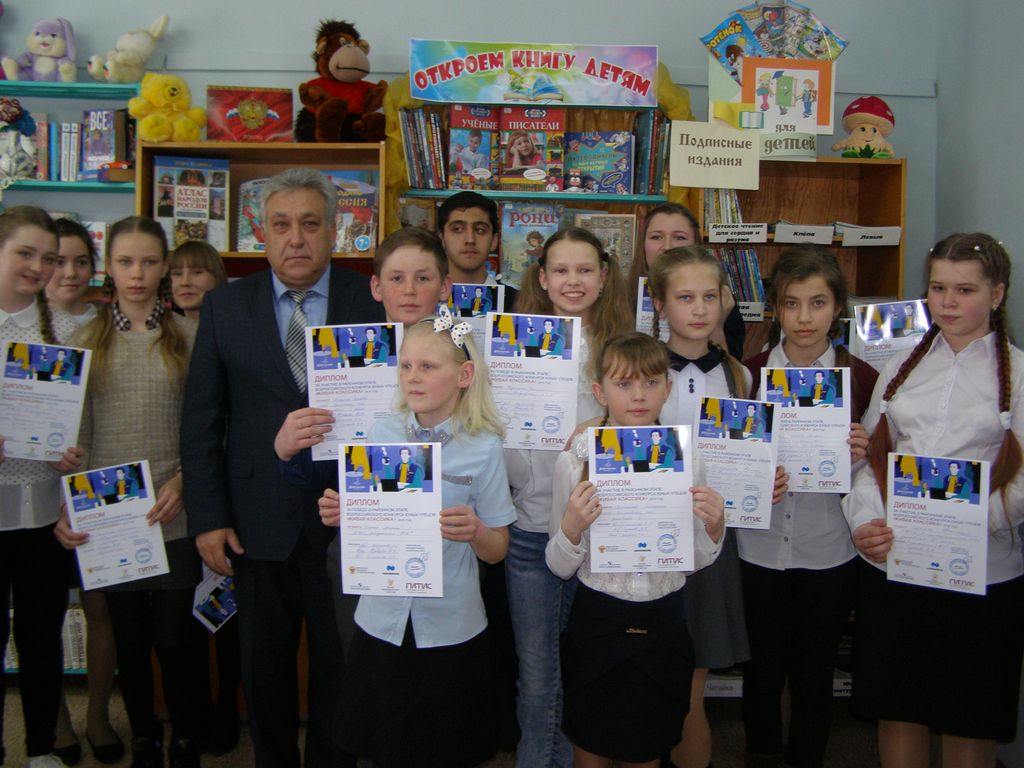 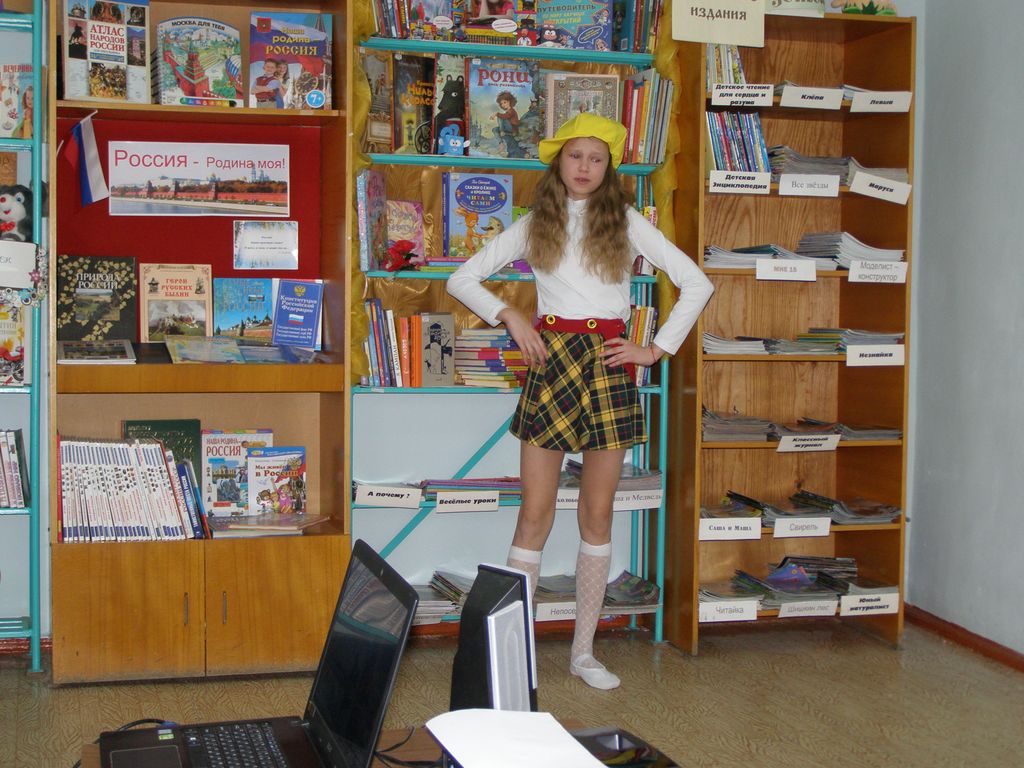 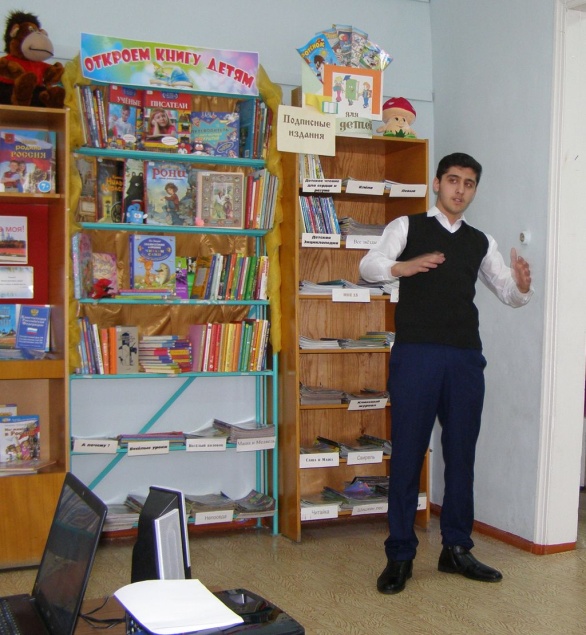 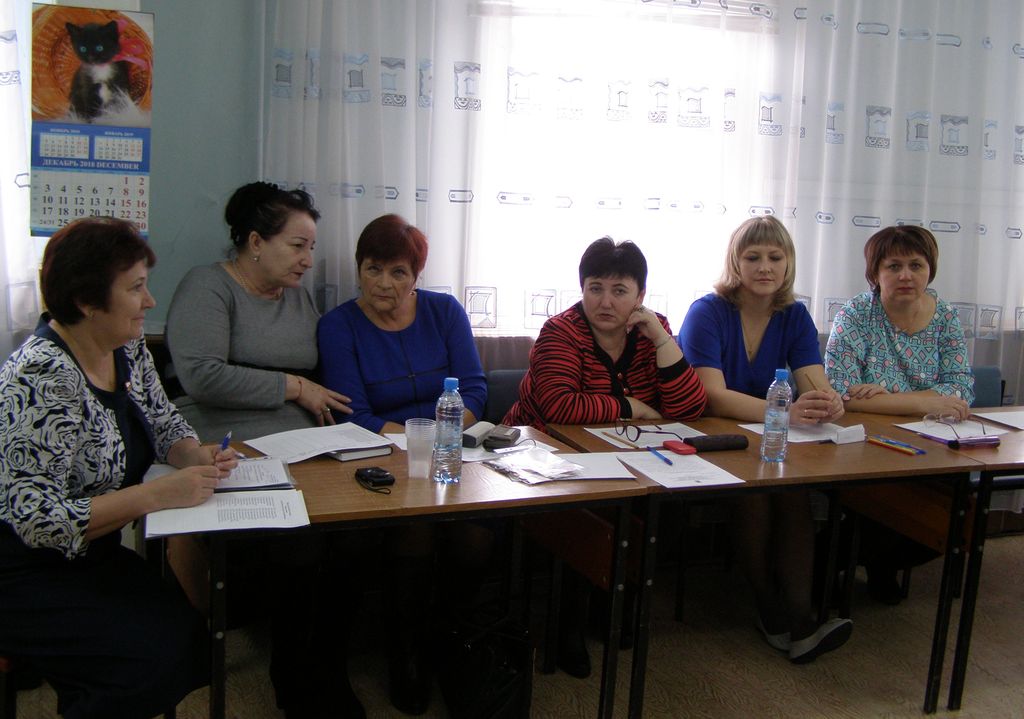 